13 февраля для учащихся 4 классов был проведен школьный тур олимпиады по окружающему миру. Самые лучшие знатоки окружающего мира защищали честь класса. Учащиеся писали тестовые задания.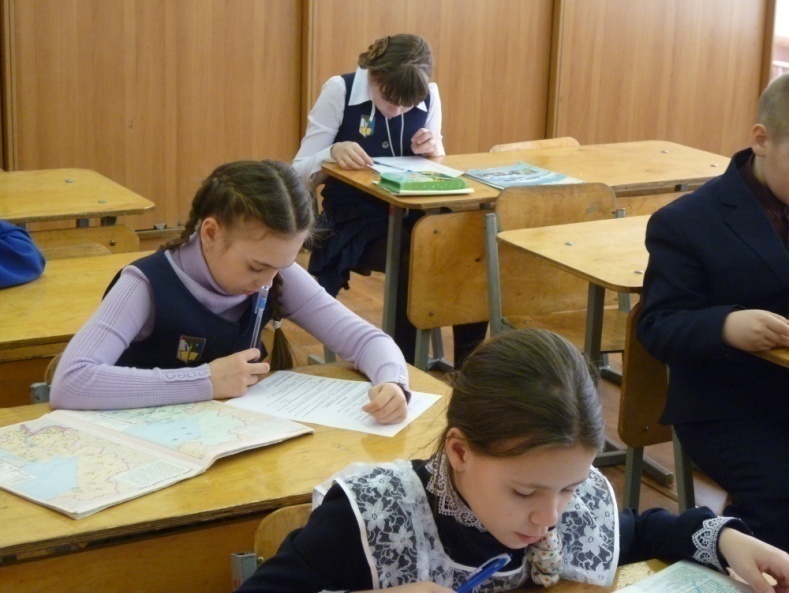 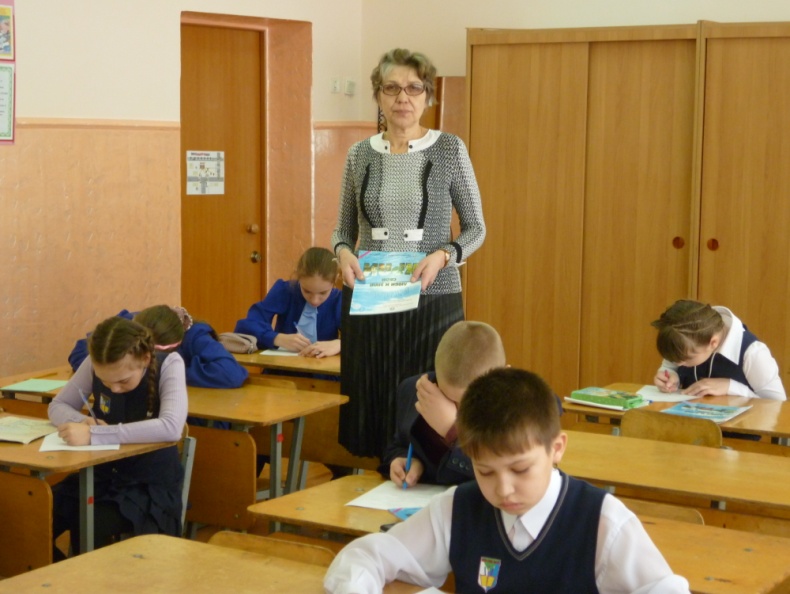 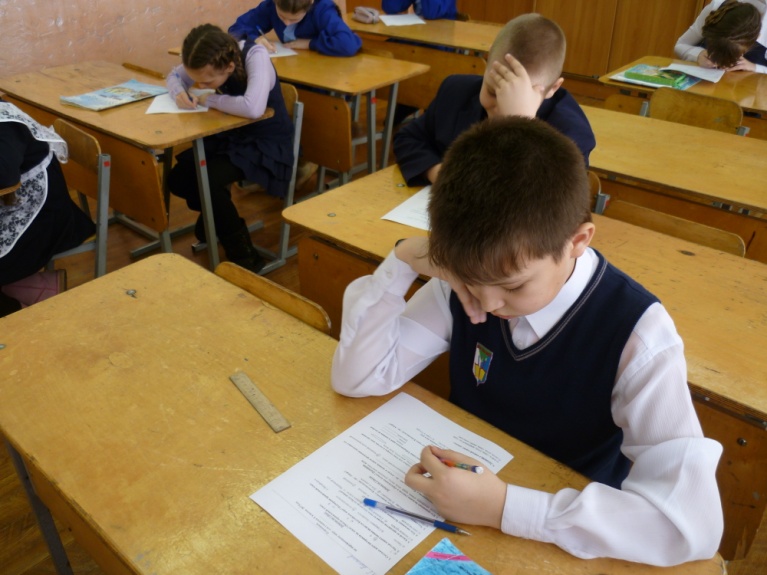 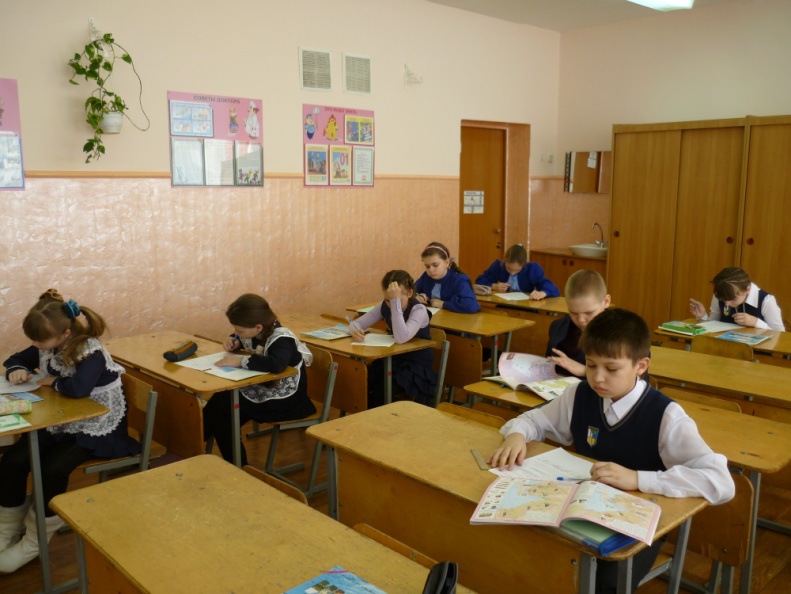 14 февраля ребята смотрели видеофильм "7 чудес Хабаровского края"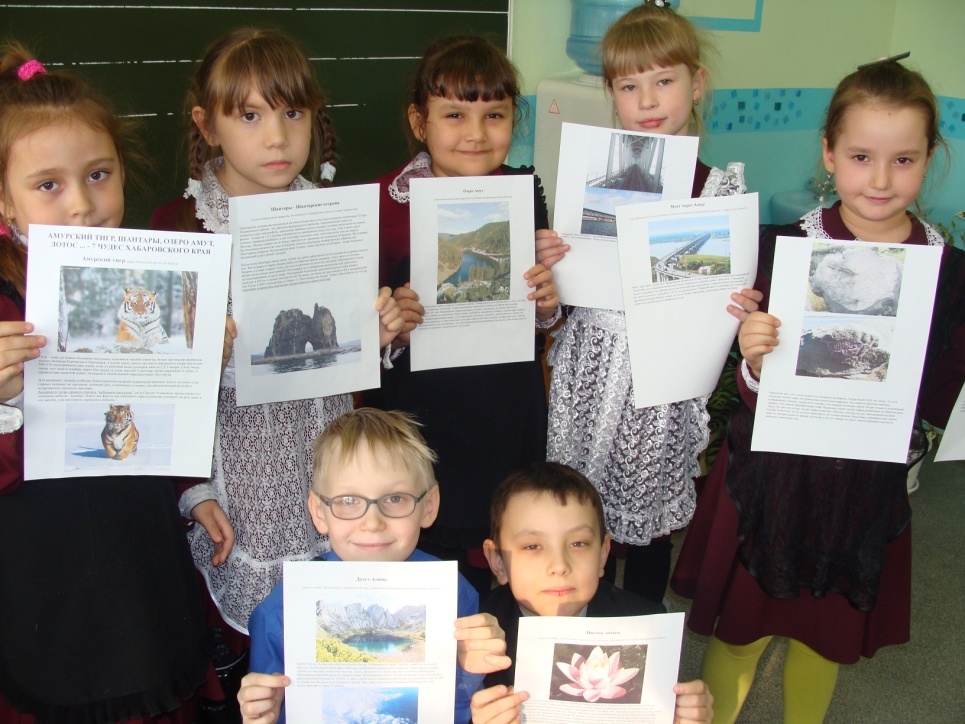 	15 февраля подведены итоги конкурса рисунков по теме «Красная Книга». Главная цель конкурса-   привлечь детей к экологическим проблемам региона, научить их проявлять бережное отношение к природе родного края.
Кроме того, он позволяет расширить и углубить знания их об исчезающих видах растений и животных, формирует экологическую грамотность ребенка, развивает наблюдательность. Ребята приобретают навыки самостоятельной работы с книгой, справочной литературой, учатся применять информационные технологии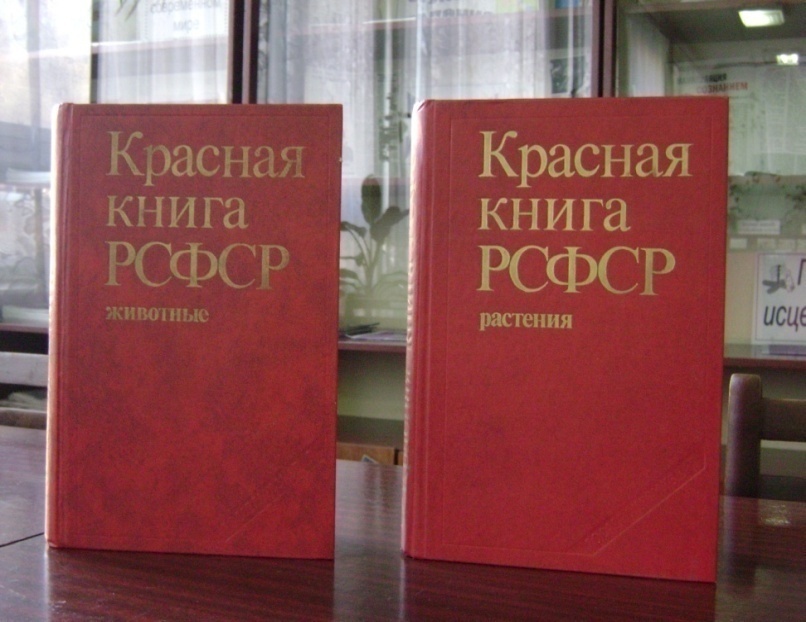 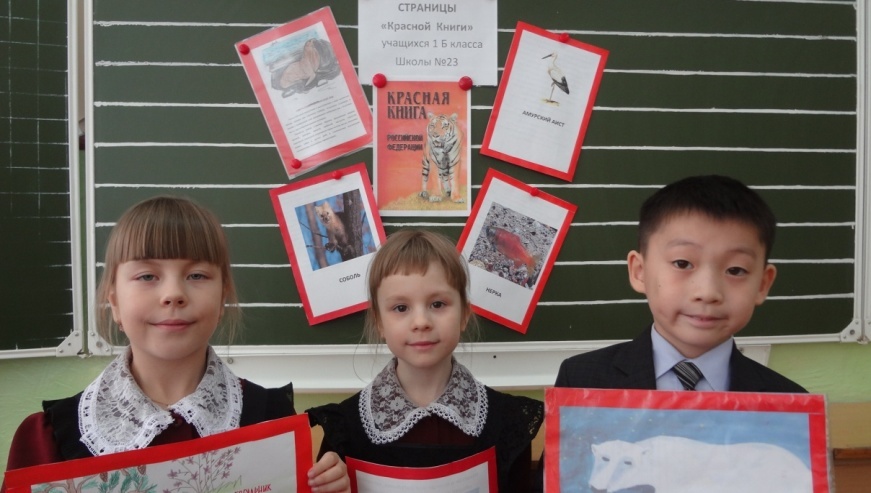 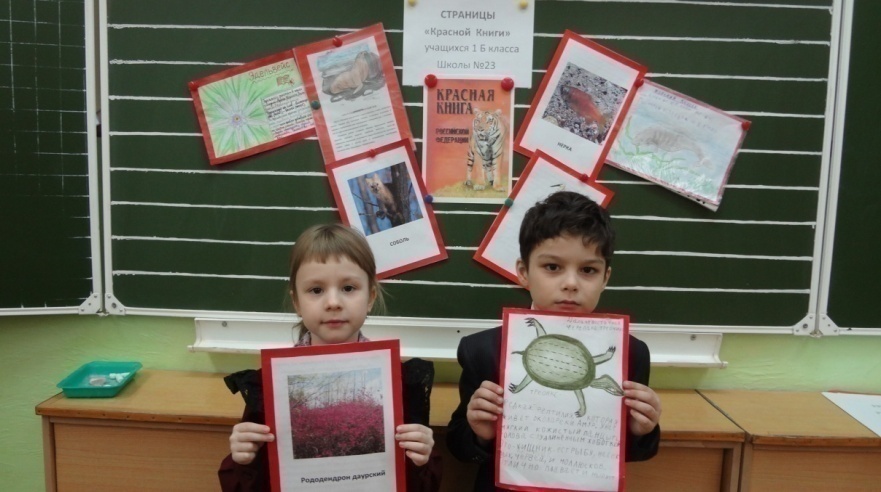 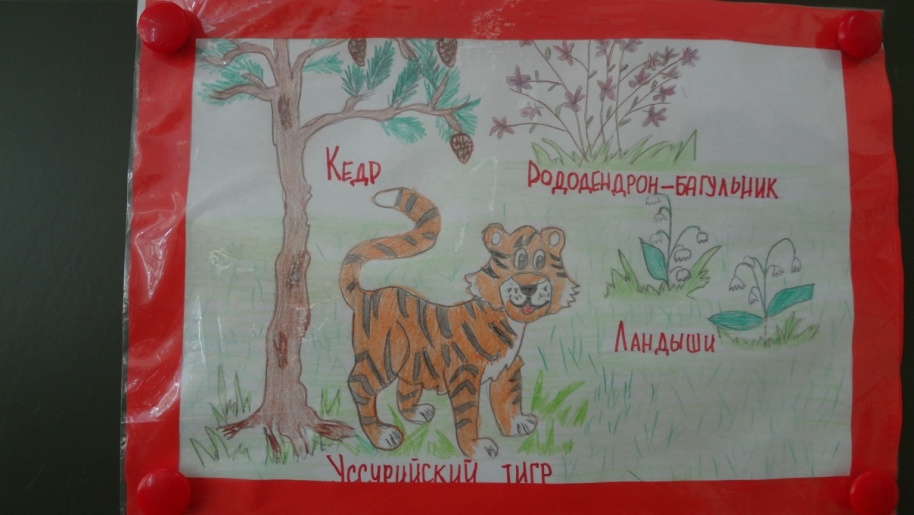 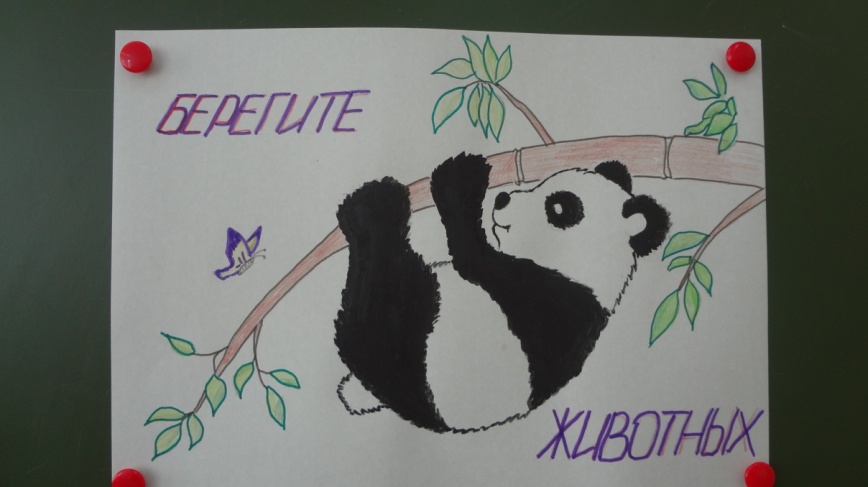 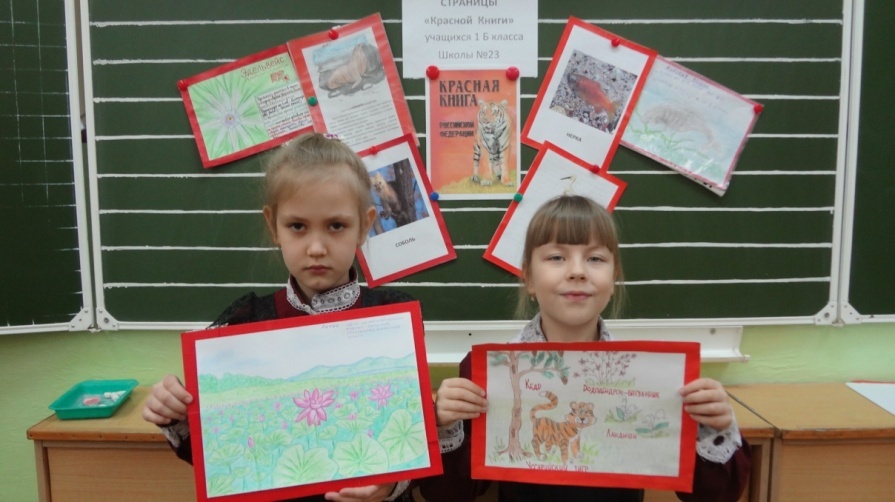 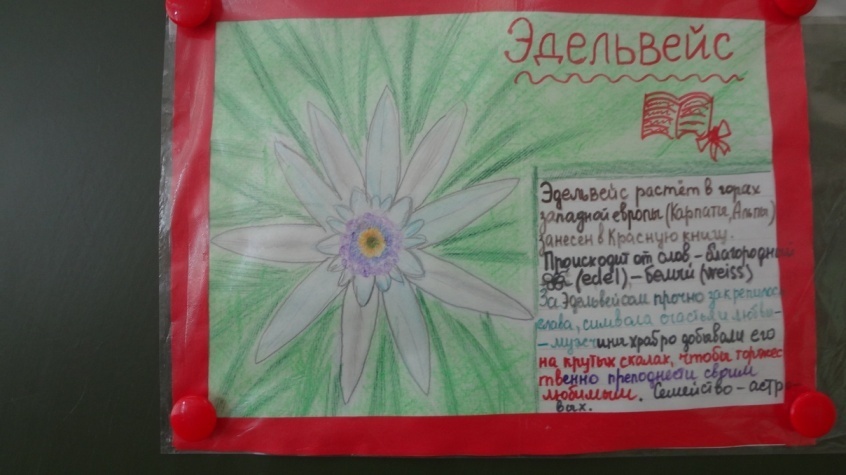 Итоги конкурса таковы:1 а Павлюченко Матвей, Волченко Елена1 Б Шао Ирина, Сероштанова Алена, Шадрина Виктория, Ян Артем.1 В Коробов Иван, Зарецкая Виктория,Лапина Лаурита1 Г Марченко Егор, Шевелева Светлана, Чусова Альбина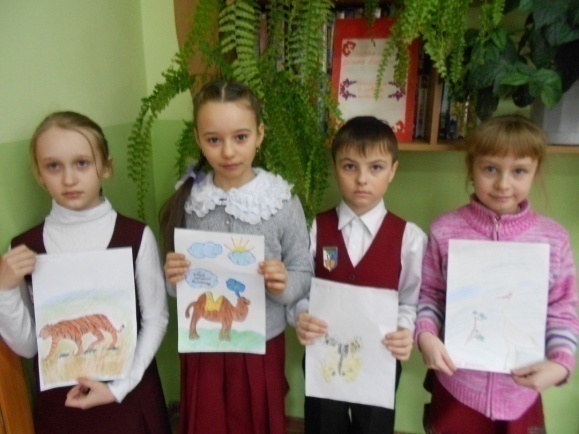 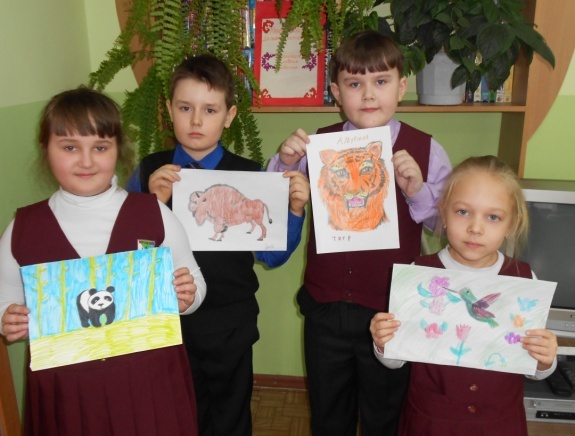 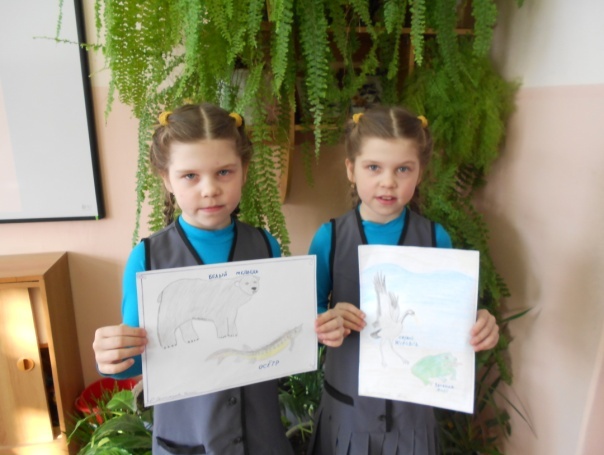 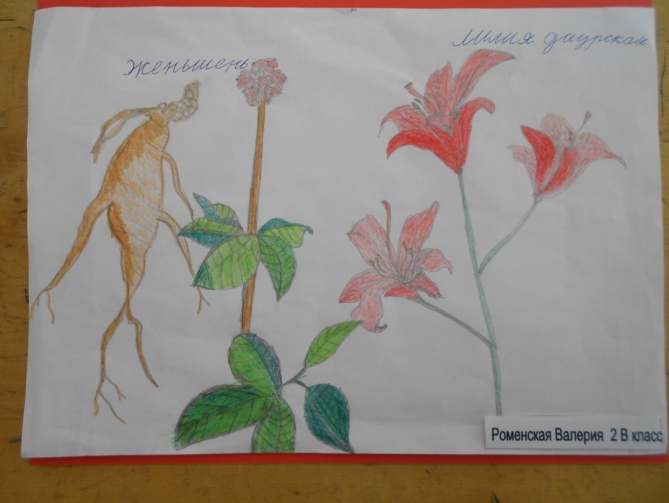 МестоКлассФ.И. участникаКоличество баллов1 место4 бШкаровская Светлана30 б2 место4бМаксимов Сергей22б3 место4гМясищева Ольга20б4вЗырянова Евгения17б4аДаниленко Надежда16б4бВеличко Ангелина15б4вКорикова Вероника13б4гБирюков Семен13б4аСкрипник Андрей10б4аКоростелкина Валерия9б4гСавченко Диана3бКлассМесто в классеФамилия, имя ребёнкаФ.И.О.учителя2А1местоЛазовский Павел Е.В.Джиба2А2местоЛейка Кирилл Е.В.Джиба2А3местоАвдеев Кирилл Е.В.Джиба2Б1местоГоликова Лиза  Гордеева ЭмилияТ.А.Катаева2Б2местоГлазов Вадим  Никитина АнгелинаТ.А.Катаева2Б3местоБаланёва Лиза  Ши-У-Тина ВиолеттаТ.А.Катаева2В1местоБелослюдцева Юлия   Белослюдцева Диана  Роменская ВалерияИ.Н.Шипова2В2местоРыженко ОлесяИ.Н.Шипова2В3местоАникина АнжеликаИ.Н.Шипова2Г1местоРыков СемёнН.А.Киселёва2Г2местоДмитряшова ЕваН.А.Киселёва2Г3местоГордеева СофьяН.А.Киселёва